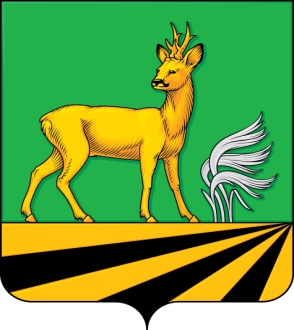                   ПРЕДСТАВИТЕЛЬНОЕ  СОБРАНИЕМедвенского  района  Курской  области                        Р Е Ш Е Н И ЕПринято Представительным СобраниемМедвенского района Курской области                                                          28 февраля 2022 годаОб утверждении ключевых показателей и их целевых значений, индикативных показателей по муниципальному земельному контролю В соответствии пунктом 5 статьи 30 Федерального закона от 31 июля 2020 №248-ФЗ «О государственном контроле (надзоре) и муниципальном контроле в Российской Федерации», Положением о муниципальном земельном контроле в границах Медвенского района Курской области, утвержденным решением Представительного Собрания Медвенского района Курской области от 29.10.2021 №31/252, Представительное Собрание Медвенского района Курской области РЕШИЛО:1.Утвердить ключевые показатели и их целевые значения, индикативные показатели по муниципальному земельному контролю согласно приложению к настоящему решению.2.Настоящее решение вступает в силу с 01 марта 2022 года и подлежит опубликованию в порядке, установленном Уставом муниципального района «Медвенский район» Курской области. Глава Медвенского района Курской области                                      В.В. КатунинЗаместитель Председателя Представительного СобранияМедвенского района                                                                                  А.А.Теплов№33/297от 28.02.2022Утвержденырешением Представительного Собрания Медвенского района Курской областиот 28.02.2022 года №33/297Ключевые показатели и их целевые значения, индикативные показатели по муниципальному земельному контролю 1. Ключевые показатели и их целевые значения по муниципальному земельному контролю в границах Медвенского района Курской области:2. Индикативные показатели по муниципальному земельному контролю в границах Медвенского района Курской области:количество проведенных плановых контрольных мероприятий;количество проведенных внеплановых контрольных мероприятий;количество поступивших возражений в отношении акта контрольного мероприятия;количество выданных предписаний об устранении нарушений обязательных требований; количество устраненных нарушений обязательных требований.Ключевые показателиЦелевые значения (%)Доля устраненных нарушений обязательных требований от числа выявленных нарушений обязательных требований100Доля выполнения плана проведения плановых контрольных мероприятий на очередной календарный год100Доля обоснованных жалоб на действия (бездействие) контрольного органа и (или) его должностных лиц при проведении контрольных мероприятий от общего количества поступивших жалоб0Доля отмененных результатов контрольных мероприятий0Доля решений, принятых по результатам контрольных мероприятий, отмененных контрольным органом и (или) судом, от общего количества решений0